Complete this form and upload it into the Plan of Study – Part I available in your Grad Rebel Gateway student portal. Once submitted, the form will route electronically for signatures. Upon approval by the Graduate College, a final copy of the form will be emailed to your Rebelmail account.Refer to the 2020-21 Graduate Catalog for degree requirements:https://catalog.unlv.edu/preview_program.php?catoid=31&poid=9351COURSE REQUIREMENTSEducational Methods Technology Course - 3 CreditsComplete one of the following courses: CIT 602, CIT 607, CIT 608, CIT 609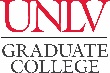 PLAN OF STUDY - Part IIMASTER OF ARTS – HISTORYTeaching History Track 2020-21CatalogHistorical Content Required Courses - 4 CreditHistorical Content Required Courses - 4 CreditHistorical Content Required Courses - 4 CreditHistorical Content Required Courses - 4 CreditHistorical Content Required Courses - 4 CreditHistorical Content Required Courses - 4 CreditHistorical Content Required Courses - 4 CreditHistorical Content Required Courses - 4 CreditCOURSE(Prefix & #)CREDITSGRADE (if completed)TERM(Taken/anticipated)SUBSTITUTION/TRANSFER (if applicable)SUBSTITUTION/TRANSFER (if applicable)SUBSTITUTION/TRANSFER (if applicable)SUBSTITUTION/TRANSFER (if applicable)COURSE(Prefix & #)CREDITSGRADE (if completed)TERM(Taken/anticipated)COURSECREDITSGRADEINSTITUTIONHIST 710HIST 740Historical Content Colloquium Course - 3 CreditsComplete one course from the list of courses in the Catalog (link above)Historical Content Colloquium Course - 3 CreditsComplete one course from the list of courses in the Catalog (link above)Historical Content Colloquium Course - 3 CreditsComplete one course from the list of courses in the Catalog (link above)Historical Content Colloquium Course - 3 CreditsComplete one course from the list of courses in the Catalog (link above)Historical Content Colloquium Course - 3 CreditsComplete one course from the list of courses in the Catalog (link above)Historical Content Colloquium Course - 3 CreditsComplete one course from the list of courses in the Catalog (link above)Historical Content Colloquium Course - 3 CreditsComplete one course from the list of courses in the Catalog (link above)Historical Content Colloquium Course - 3 CreditsComplete one course from the list of courses in the Catalog (link above)COURSE(Prefix & #)CREDITSGRADE (if completed)TERM(Taken/anticipated)SUBSTITUTION/TRANSFER (if applicable)SUBSTITUTION/TRANSFER (if applicable)SUBSTITUTION/TRANSFER (if applicable)SUBSTITUTION/TRANSFER (if applicable)COURSE(Prefix & #)CREDITSGRADE (if completed)TERM(Taken/anticipated)COURSECREDITSGRADEINSTITUTIONHistorical Content Elective Courses - 6 CreditsComplete 6 credits of History electives.Historical Content Elective Courses - 6 CreditsComplete 6 credits of History electives.Historical Content Elective Courses - 6 CreditsComplete 6 credits of History electives.Historical Content Elective Courses - 6 CreditsComplete 6 credits of History electives.Historical Content Elective Courses - 6 CreditsComplete 6 credits of History electives.Historical Content Elective Courses - 6 CreditsComplete 6 credits of History electives.Historical Content Elective Courses - 6 CreditsComplete 6 credits of History electives.Historical Content Elective Courses - 6 CreditsComplete 6 credits of History electives.COURSE(Prefix & #)CREDITSGRADE (if completed)TERM(Taken/anticipated)SUBSTITUTION/TRANSFER (if applicable)SUBSTITUTION/TRANSFER (if applicable)SUBSTITUTION/TRANSFER (if applicable)SUBSTITUTION/TRANSFER (if applicable)COURSE(Prefix & #)CREDITSGRADE (if completed)TERM(Taken/anticipated)COURSECREDITSGRADEINSTITUTIONCurriculum Materials Colloquium Course - 3 CreditsComplete seven credits of advisor-approved Public History courses (at least one of which must be at the 700-level).Curriculum Materials Colloquium Course - 3 CreditsComplete seven credits of advisor-approved Public History courses (at least one of which must be at the 700-level).Curriculum Materials Colloquium Course - 3 CreditsComplete seven credits of advisor-approved Public History courses (at least one of which must be at the 700-level).Curriculum Materials Colloquium Course - 3 CreditsComplete seven credits of advisor-approved Public History courses (at least one of which must be at the 700-level).Curriculum Materials Colloquium Course - 3 CreditsComplete seven credits of advisor-approved Public History courses (at least one of which must be at the 700-level).Curriculum Materials Colloquium Course - 3 CreditsComplete seven credits of advisor-approved Public History courses (at least one of which must be at the 700-level).Curriculum Materials Colloquium Course - 3 CreditsComplete seven credits of advisor-approved Public History courses (at least one of which must be at the 700-level).Curriculum Materials Colloquium Course - 3 CreditsComplete seven credits of advisor-approved Public History courses (at least one of which must be at the 700-level).COURSE(Prefix & #)CREDITSGRADE (if completed)TERM(Taken/anticipated)SUBSTITUTION/TRANSFER (if applicable)SUBSTITUTION/TRANSFER (if applicable)SUBSTITUTION/TRANSFER (if applicable)SUBSTITUTION/TRANSFER (if applicable)COURSE(Prefix & #)CREDITSGRADE (if completed)TERM(Taken/anticipated)COURSECREDITSGRADEINSTITUTIONCurriculum Materials Elective Courses - 7 CreditsComplete seven credits of advisor-approved Public History courses (at least one of which must be at the 700-level).Curriculum Materials Elective Courses - 7 CreditsComplete seven credits of advisor-approved Public History courses (at least one of which must be at the 700-level).Curriculum Materials Elective Courses - 7 CreditsComplete seven credits of advisor-approved Public History courses (at least one of which must be at the 700-level).Curriculum Materials Elective Courses - 7 CreditsComplete seven credits of advisor-approved Public History courses (at least one of which must be at the 700-level).Curriculum Materials Elective Courses - 7 CreditsComplete seven credits of advisor-approved Public History courses (at least one of which must be at the 700-level).Curriculum Materials Elective Courses - 7 CreditsComplete seven credits of advisor-approved Public History courses (at least one of which must be at the 700-level).Curriculum Materials Elective Courses - 7 CreditsComplete seven credits of advisor-approved Public History courses (at least one of which must be at the 700-level).Curriculum Materials Elective Courses - 7 CreditsComplete seven credits of advisor-approved Public History courses (at least one of which must be at the 700-level).COURSE(Prefix & #)CREDITSGRADE (if completed)TERM(Taken/anticipated)SUBSTITUTION/TRANSFER (if applicable)SUBSTITUTION/TRANSFER (if applicable)SUBSTITUTION/TRANSFER (if applicable)SUBSTITUTION/TRANSFER (if applicable)COURSE(Prefix & #)CREDITSGRADE (if completed)TERM(Taken/anticipated)COURSECREDITSGRADEINSTITUTIONEducational Methods Foundations Course - 3 CreditsComplete one of the following courses: CME 705, CIS 617, CIL 610Educational Methods Foundations Course - 3 CreditsComplete one of the following courses: CME 705, CIS 617, CIL 610Educational Methods Foundations Course - 3 CreditsComplete one of the following courses: CME 705, CIS 617, CIL 610Educational Methods Foundations Course - 3 CreditsComplete one of the following courses: CME 705, CIS 617, CIL 610Educational Methods Foundations Course - 3 CreditsComplete one of the following courses: CME 705, CIS 617, CIL 610Educational Methods Foundations Course - 3 CreditsComplete one of the following courses: CME 705, CIS 617, CIL 610Educational Methods Foundations Course - 3 CreditsComplete one of the following courses: CME 705, CIS 617, CIL 610Educational Methods Foundations Course - 3 CreditsComplete one of the following courses: CME 705, CIS 617, CIL 610COURSE(Prefix & #)CREDITSGRADE (if completed)TERM(Taken/anticipated)SUBSTITUTION/TRANSFER (if applicable)SUBSTITUTION/TRANSFER (if applicable)SUBSTITUTION/TRANSFER (if applicable)SUBSTITUTION/TRANSFER (if applicable)COURSE(Prefix & #)CREDITSGRADE (if completed)TERM(Taken/anticipated)COURSECREDITSGRADEINSTITUTIONEducational Methods Development Course – 3 CreditsComplete one of the following courses: CIS 640, CIS 644, CIS 649, CIG 692Educational Methods Development Course – 3 CreditsComplete one of the following courses: CIS 640, CIS 644, CIS 649, CIG 692Educational Methods Development Course – 3 CreditsComplete one of the following courses: CIS 640, CIS 644, CIS 649, CIG 692Educational Methods Development Course – 3 CreditsComplete one of the following courses: CIS 640, CIS 644, CIS 649, CIG 692Educational Methods Development Course – 3 CreditsComplete one of the following courses: CIS 640, CIS 644, CIS 649, CIG 692Educational Methods Development Course – 3 CreditsComplete one of the following courses: CIS 640, CIS 644, CIS 649, CIG 692Educational Methods Development Course – 3 CreditsComplete one of the following courses: CIS 640, CIS 644, CIS 649, CIG 692Educational Methods Development Course – 3 CreditsComplete one of the following courses: CIS 640, CIS 644, CIS 649, CIG 692COURSE(Prefix & #)CREDITSGRADE (if completed)TERM(Taken/anticipated)SUBSTITUTION/TRANSFER (if applicable)SUBSTITUTION/TRANSFER (if applicable)SUBSTITUTION/TRANSFER (if applicable)SUBSTITUTION/TRANSFER (if applicable)COURSE(Prefix & #)CREDITSGRADE (if completed)TERM(Taken/anticipated)COURSECREDITSGRADEINSTITUTIONCOURSE(Prefix & #)CREDITSGRADE (if completed)TERM(Taken/anticipated)SUBSTITUTION/TRANSFER (if applicable)SUBSTITUTION/TRANSFER (if applicable)SUBSTITUTION/TRANSFER (if applicable)SUBSTITUTION/TRANSFER (if applicable)COURSE(Prefix & #)CREDITSGRADE (if completed)TERM(Taken/anticipated)COURSECREDITSGRADEINSTITUTIONCapstone Course - 3 CreditsCapstone Course - 3 CreditsCapstone Course - 3 CreditsCapstone Course - 3 CreditsCapstone Course - 3 CreditsCapstone Course - 3 CreditsCapstone Course - 3 CreditsCapstone Course - 3 CreditsCOURSE(Prefix & #)CREDITSGRADE (if completed)TERM(Taken/anticipated)SUBSTITUTION/TRANSFER (if applicable)SUBSTITUTION/TRANSFER (if applicable)SUBSTITUTION/TRANSFER (if applicable)SUBSTITUTION/TRANSFER (if applicable)COURSE(Prefix & #)CREDITSGRADE (if completed)TERM(Taken/anticipated)COURSECREDITSGRADEINSTITUTIONHIST 790ATOTAL CREDITS* Minimum credits required for graduation = 35GRADUATION POLICIESA minimum of 16 credit hours of course work must be at the 700-level (excluding Thesis).Courses used to fulfill requirements for one degree may not be used toward another degree. A candidate for an advanced degree or graduate certificate must have a minimum Graduate Program Grade Point Average of 3.00 to be eligible to graduate or receive the certificate.Refer to the Thesis and Dissertation Format and Submission Guidelines webpage for a breakdown of requirements.Refer to the Graduate Catalog for all Academic, Transfer Credit, and program-related policies and requirements.